Mini Projet DroneDossierEnseignant1 / 4PrésentationDossierEnseignant1 / 4Ce mini projet, mené en cours de construction mécanique, se situe en fin de premier trimestre de 2nde Bac Pro Aéronautique, les élèves travaillent par groupe de 3 ( 4 au maximum ). Sa durée prévisionnelle est de 3 à 4 semaines.Il a pour objectif général la simplification et l’amélioration d’un produit.A partir d’un drone constitué de briques ( type « Légo » ), les élèves sont amenés à réfléchir aux différents éléments constitutifs ainsi qu’à leur fonction ( récepteur, batterie, moteur, hélice, … ).Ils analysent la constitution et les différentes solutions technologiques. Ils font la comparaison avec d’autres modèles. 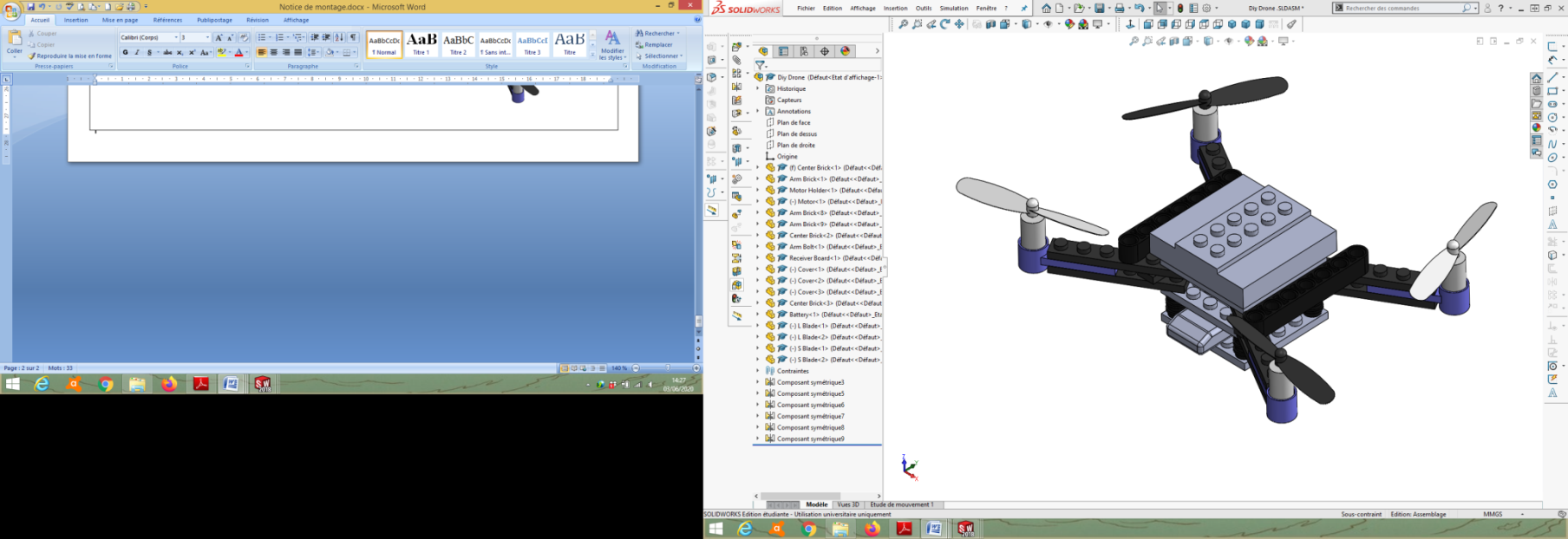 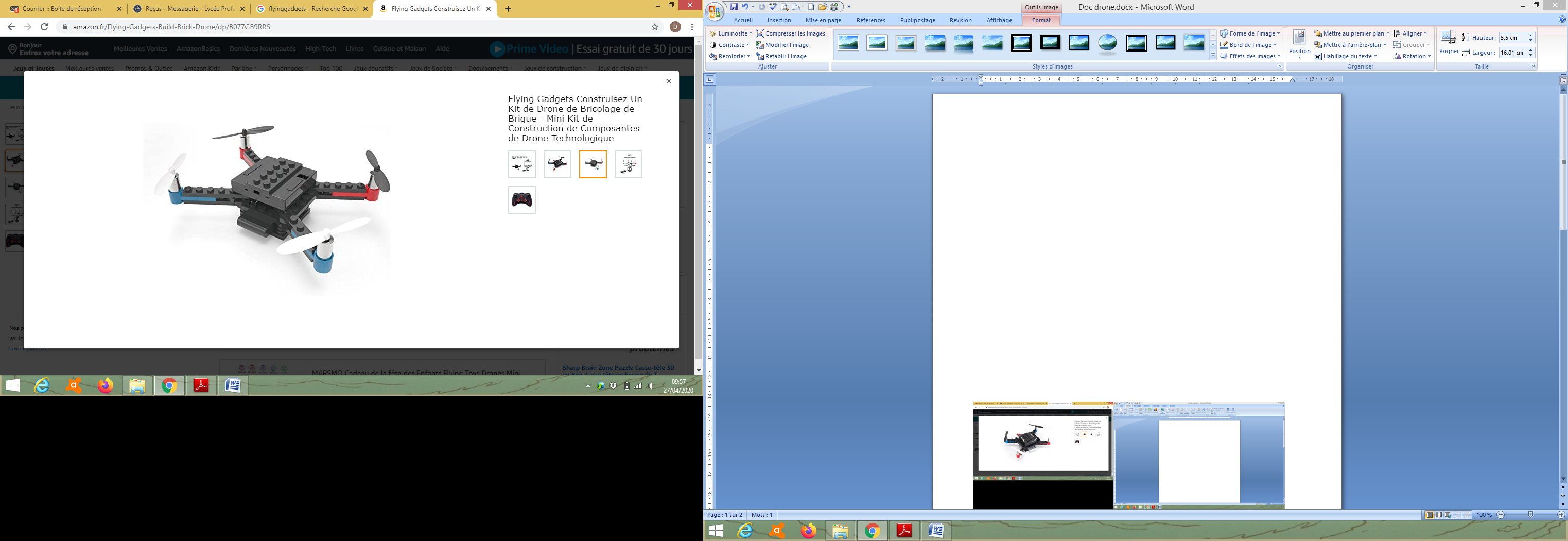 Ils rédigent un mini « cahier des charges » où ils consignent leurs contraintes :Contrainte imposée : conserver la batterie, le récepteur, les moteurs et les hélicesContraintes dimensionnelles : dimensions des pièces, encombrement, espacement des moteurs, …Contraintes fonctionnelles : logement de la batterie, fixation du récepteur, la connectique, …Après la phase d’analyse, les élèves proposent des solutions d’améliorations. Les solutions retenues sont validées , modélisées et fabriquées en impression 3D.Le drone est assemblé avec les nouvelles solutions puis des tests sont réalisés.Ce mini projet, mené en cours de construction mécanique, se situe en fin de premier trimestre de 2nde Bac Pro Aéronautique, les élèves travaillent par groupe de 3 ( 4 au maximum ). Sa durée prévisionnelle est de 3 à 4 semaines.Il a pour objectif général la simplification et l’amélioration d’un produit.A partir d’un drone constitué de briques ( type « Légo » ), les élèves sont amenés à réfléchir aux différents éléments constitutifs ainsi qu’à leur fonction ( récepteur, batterie, moteur, hélice, … ).Ils analysent la constitution et les différentes solutions technologiques. Ils font la comparaison avec d’autres modèles. Ils rédigent un mini « cahier des charges » où ils consignent leurs contraintes :Contrainte imposée : conserver la batterie, le récepteur, les moteurs et les hélicesContraintes dimensionnelles : dimensions des pièces, encombrement, espacement des moteurs, …Contraintes fonctionnelles : logement de la batterie, fixation du récepteur, la connectique, …Après la phase d’analyse, les élèves proposent des solutions d’améliorations. Les solutions retenues sont validées , modélisées et fabriquées en impression 3D.Le drone est assemblé avec les nouvelles solutions puis des tests sont réalisés.Mini Projet DroneDossierEnseignant2 / 4Exemple de démarcheDossierEnseignant2 / 4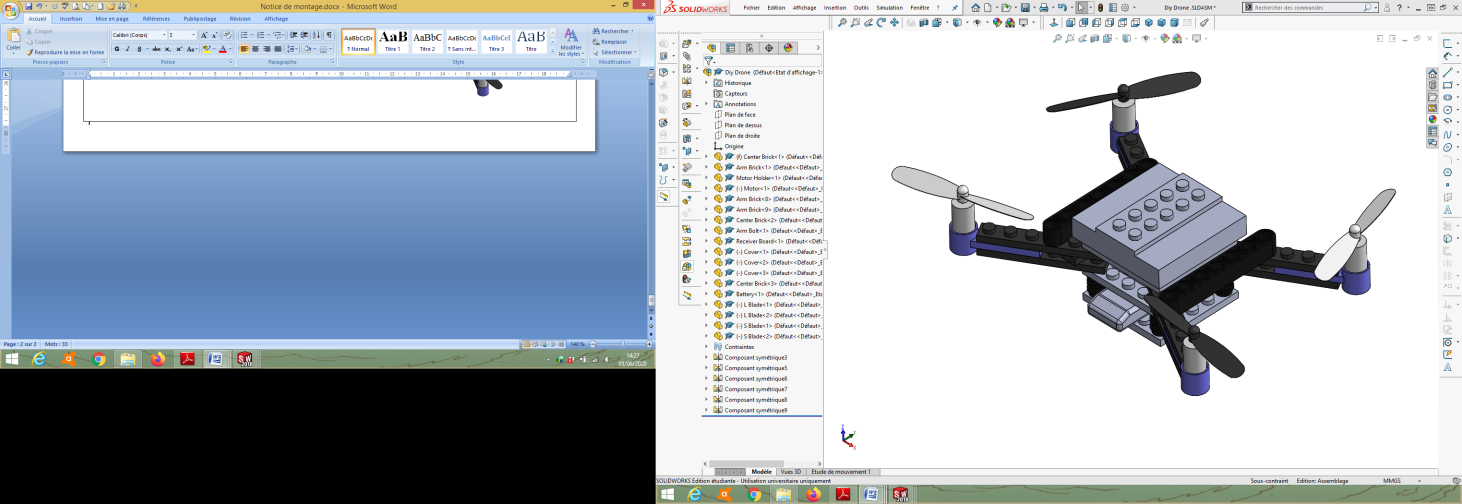 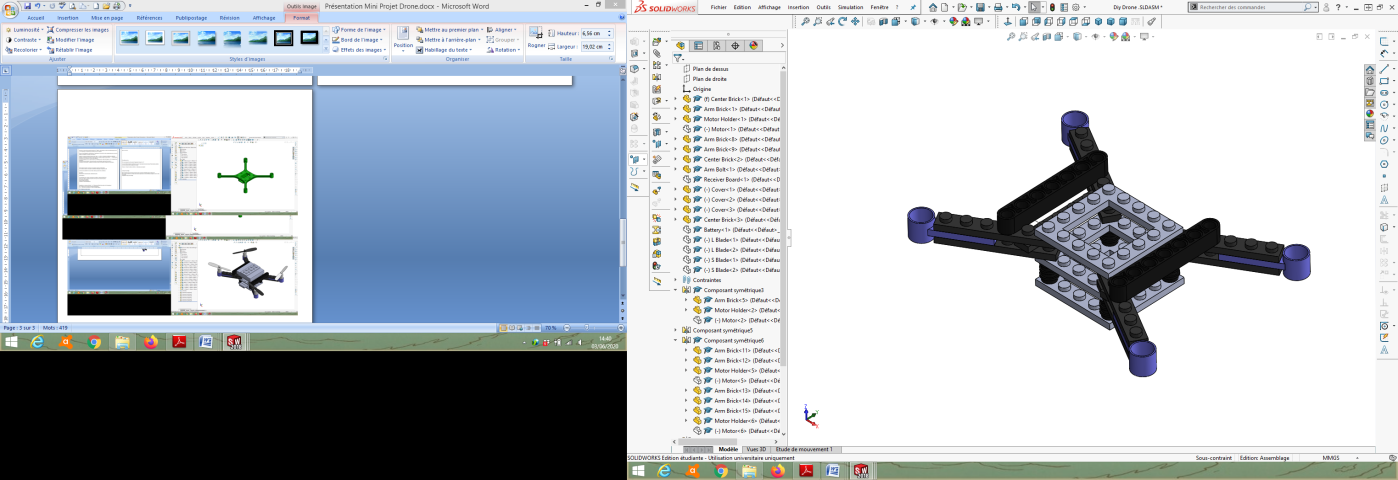 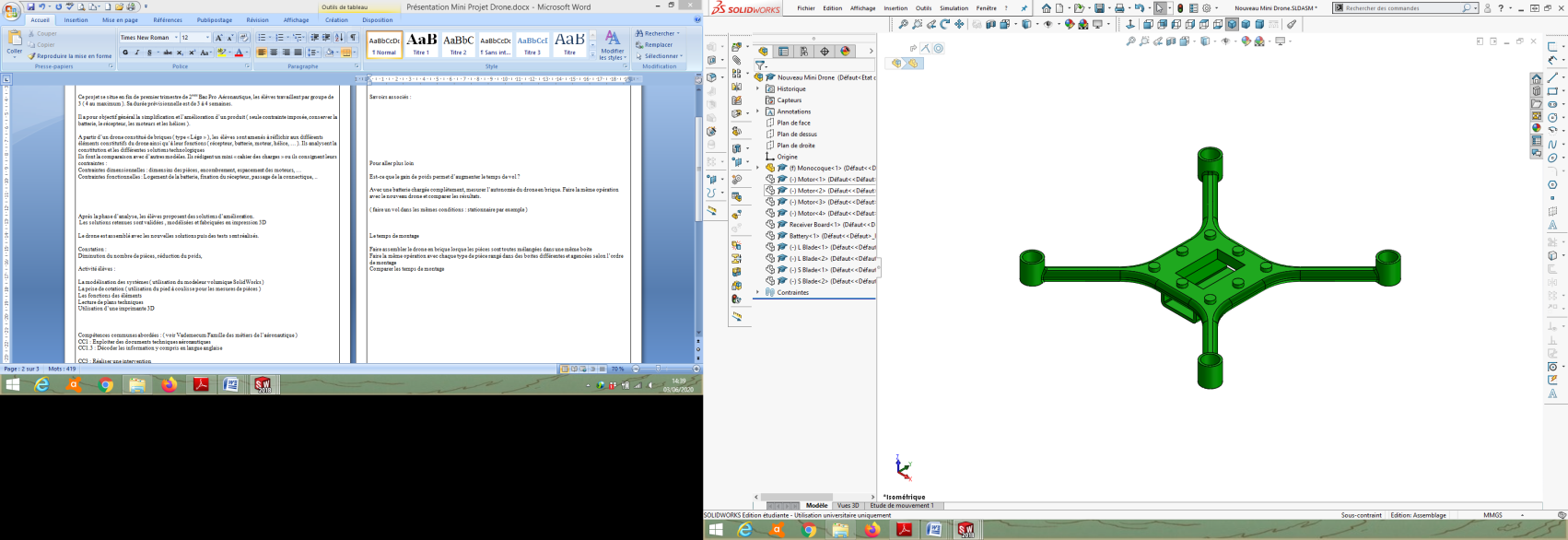 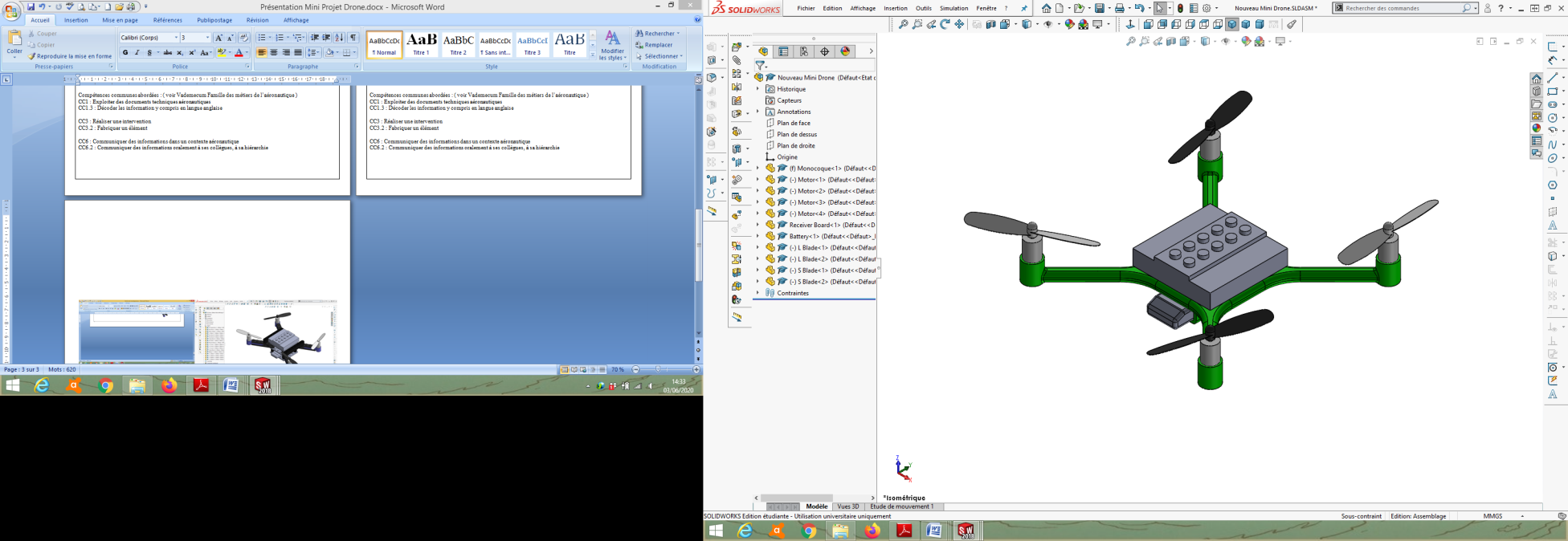 Résultats : Diminution du nombre de pièces, réduction du poids.Il faut ensuite réaliser les «  essais en vol », idées de critères à observer :StabilitéManiabilitéVitesse de réactionAutonomie ( voir page 4 pour aller plus loin )Résultats : Diminution du nombre de pièces, réduction du poids.Il faut ensuite réaliser les «  essais en vol », idées de critères à observer :StabilitéManiabilitéVitesse de réactionAutonomie ( voir page 4 pour aller plus loin )Mini Projet DroneDossierEnseignant3 / 4Lien avec le référentielDossierEnseignant3 / 4Activité élèves :La modélisation des systèmes ( utilisation du modeleur volumique SolidWorks )La prise de cotation ( utilisation du pied à coulisse pour les mesures de pièces )Les fonctions des éléments 	Lecture de plans techniquesUtilisation d’une imprimante 3DActivités professionnelles :A1 : Communication TechniqueA5 : Fabrication, AssemblageA7 : Essai, RéglageCompétences communes abordées : ( voir Vademecum Famille des métiers de l’aéronautique )CC1 : Exploiter des documents techniques aéronautiquesCC1.3 : Décoder les informations y compris en langue anglaiseCC3 : Réaliser une interventionCC3.2 : Fabriquer un élémentCC6 : Communiquer des informations dans un contexte aéronautiqueCC6.2 : Communiquer des informations oralement à ses collègues, à sa hiérarchieSavoirs associés :S1 : Analyse fonctionnelle, structurelle et comportementaleS1.1.1 : Description des systèmesS1.2.1 : Comportement des sytèmes mécaniquesS1.2.11 : Masse et centrageS5 : Les Procédés de production de construction et de maintenanceS5.3.2 : Jeux et Tolérances aéronautiques ( dûs au retrait du matériaux à l’impression 3D )Activité élèves :La modélisation des systèmes ( utilisation du modeleur volumique SolidWorks )La prise de cotation ( utilisation du pied à coulisse pour les mesures de pièces )Les fonctions des éléments 	Lecture de plans techniquesUtilisation d’une imprimante 3DActivités professionnelles :A1 : Communication TechniqueA5 : Fabrication, AssemblageA7 : Essai, RéglageCompétences communes abordées : ( voir Vademecum Famille des métiers de l’aéronautique )CC1 : Exploiter des documents techniques aéronautiquesCC1.3 : Décoder les informations y compris en langue anglaiseCC3 : Réaliser une interventionCC3.2 : Fabriquer un élémentCC6 : Communiquer des informations dans un contexte aéronautiqueCC6.2 : Communiquer des informations oralement à ses collègues, à sa hiérarchieSavoirs associés :S1 : Analyse fonctionnelle, structurelle et comportementaleS1.1.1 : Description des systèmesS1.2.1 : Comportement des sytèmes mécaniquesS1.2.11 : Masse et centrageS5 : Les Procédés de production de construction et de maintenanceS5.3.2 : Jeux et Tolérances aéronautiques ( dûs au retrait du matériaux à l’impression 3D )Mini Projet DroneDossierEnseignant4 / 4Pour aller plus loinDossierEnseignant4 / 4On peut imaginer de développer ce mini projet :Est-ce que le gain de poids permet d’augmenter le temps de vol ?Avec une batterie chargée complètement, mesurer l’autonomie du drone en « brique ». Faire la même opération avec le nouveau drone et comparer les résultats.( faire un vol dans les mêmes conditions : stationnaire par exemple )Le temps de montage :Faire assembler le drone en brique lorsque les pièces sont toutes mélangées dans une même boiteFaire la même opération avec chaque type de pièces rangé dans des boites différentes et agencées selon l’ordre de montage Comparer les temps de montageL’enseignement d’avionique :L’enseignant d’avionique peut facilement intégrer le projet pour travailler sur la partie électrique / électronique.On peut imaginer de développer ce mini projet :Est-ce que le gain de poids permet d’augmenter le temps de vol ?Avec une batterie chargée complètement, mesurer l’autonomie du drone en « brique ». Faire la même opération avec le nouveau drone et comparer les résultats.( faire un vol dans les mêmes conditions : stationnaire par exemple )Le temps de montage :Faire assembler le drone en brique lorsque les pièces sont toutes mélangées dans une même boiteFaire la même opération avec chaque type de pièces rangé dans des boites différentes et agencées selon l’ordre de montage Comparer les temps de montageL’enseignement d’avionique :L’enseignant d’avionique peut facilement intégrer le projet pour travailler sur la partie électrique / électronique.